NAME:………………………………………………………………………………………………………………………………………………………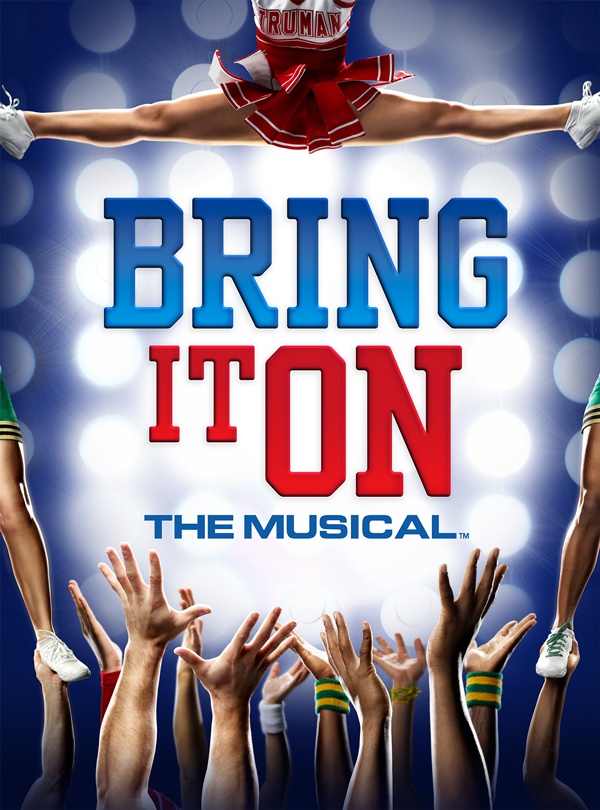 Welcome from the Producer Congratulations on being involved in this year’s production of BRING IT ON! I look forward to working with you on our journey. Sometimes it may feel like hard work and you may not feel like attending rehearsal, but remember, we, and especially your choreographers,  are counting on you! Sometimes it will feel like it is never going to come together but it always does- that’s the magic of theatre! You will be rewarded for all your hard work and remember these things:You only get out of something what you put into it.There is no such thing as a small part, only a small actor. Enjoy every minute of your time on stage!Important Dates RemindersPERFORMANCE DATES:  Wednesday 8th, Thursday 9th, Friday 10th August (Cast 1) &              Wednesday 15th, Thursday 16th & Friday 17th of August. (Cast 2)(Week 4 & 5 of Term 3)VENUE: MELBOURNE GIRLS’ COLLEGE, 7.30PM.Sunday, 22nd July- Rehearsal- Cast/Leads onlySunday 29th July and Sunday 5th August (TBC)Bump In: Monday 6th August. This is when all the equipment arrives. Crew only.Tech rehearsal: Tuesday 7th August. This is when all the lights and audio is tested. Crew only required. Cast on call.	 Dress Rehearsal: Tuesday 7th August afterschool, 2.30-4.30pm approx. All required Full Dress Rehearsal: Wednesday 8th August, Periods 1-3. All required(Please note early dismissal to allow time to freshen up before opening night!)Performance EveningsCast, Crew & Musicians required @ 6pm for makeup/set up/tune upChorus required @ 6.30pm.Compulsory preshow meeting @ 6.30pm in the Auditorium for everybodyDoors open: 7.15pmShow Starts 7.30pmInterval-8.40 approxShow Ends 9.45 approx.Please make sure you have a lift home- organize a car pool or a buddy to travel with. Don’t travel aloneChookas!Anne CorryIntroduction of Production TeamProducer & Co-Director: Anne CorryCo-Director: Lindy MummeDrama Coach: Alice DawesStudent Choreographers: Gen Campbell, Ave den Elzen, Hannah Jukes-Frere, Charli Carney, Hannah WilloughbyMusical Director: Andy Clarke & Tony HicksStudent Conductor: Chantel WongVocal Coach: Ellyce Calder & Susan De JongTechnical Director: Trevor Howlett.Stage Manager: Florence HoneybunSet Design & Construction: StudentsBackstage Crew: Students, led by Mae JamesAudio: StudentsLights: StudentsProps: StudentsVideo: StudentsFront of House (F.O.H) Student Executive(NB-FOH is out of bounds to students during the show)MGC’s Past Musical Productions2016		The Wizard of Oz2014		Back to the 80’s2012		Grease2010		Annie2008		The Sound of Music2006		Back to the 80’s2004		Oliver2002		The Wizard of Oz2000		Annie1998		Bye Bye BirdieMy Parts in the Wizard of Oz!Please highlight which scenes you are in.Bring it On-Act OneAct 2Bring It On Rehearsal Schedule Term 2Tuesdays- Truman and Jackson Chorus required 2.30-3.30pm, Cast from 2.30-4pmThursday- Specialist Dancers required from 3.30-4.30pm, Cast from 3.30-4.30pmAttendance at rehearsals is compulsory. If you are unable to attend a rehearsal due to extreme circumstances, please e-mail Ms Corry beforehand. 3 missed consecutive rehearsals without any communication will result in you being dropped from the show.Bring it On Rehearsal Schedule-Term 3Production Week 4- Cast 1Production Week 4-Cast 2Costumes & MakeupUnless directed otherwise, you will be responsible for organizing your own costume and make up. You will be given a detailed brief and time to organise this.Ticket SalesTickets for the show will go on sale at the beginning of Term 3 using Trybooking on our school website.There are only 200 seats available each night so don’t miss out! Make sure you organize your family and friends well before tickets go on sale.Production WeekStaying back at school? Afterschool supervision is provided for Middleschool Students. This is a good opportunity to have some quiet time, catch up on homework, or watch a DVD. Students do not have permission to leave the school grounds.MealsMeals are available from the Café for $10 which includes a meal, drink and snack. Alternatively, BYO dinner and heat it up in the microwave.What to bring on the nightNamed costume, water bottle, nibbles (not lollies) and makeup. Also bring a quiet activity such as a book or deck of cards for when you are not on stage.What not to bring- valuables. If you need to bring your phone/wallet, make sure you hand it to your supervising teacher for safe keeping.Performance Night ProcedureCompulsory meeting in Auditorium at 6.30pm.From there, proceed to your allocated dressing room area.Sign in and give any valuables to your supervising teacherShowtime!Clean up dressing room area and sign out.Sleep In!Middle school students have permission to sleep in on the Thursday and Friday mornings. You must be at school in time for Period 2.SouvenirsYou are welcome to buy a souvenir t-shirt.	All students will receive a complimentary souvenir program.Bring it on!!Scene/SetMusical NumberPeople Required1What I Was Born to Do:Truman Chorus Campbell, Skylar, Kylar, Bridget, Steven, Goth girls, Trumann Squad2. Happy Kitties-Campbell & StevenSteven, Campbell, Skylar, Kylar, Bridget, Eva3Cheer CampTryouts-SkylarPerfect Moment -CampbellTrumann Squad & Truman leads4Campbell’s BedroomPerfect Moment (Reprise)Campbell, Eva, Skylar, Kylar, StevenScene 5Jackson High SchoolDo Your Own ThingThe Day Goes By: Jackson CrewCampbell, Bridget, Randall, Cameron, Twig, Danielle, Nautica & La CiengaJackson CrewScene 6Jackson HighWe Ain’t No Cheerleaders:Specialist SingersCampbell, Bridget, Randall, Cameron, Twig, Danielle, Nautica & La CiengaScene 7Phone Calls/To the PagodaEva, Skylar, Kylar, StevenScene 8Burger KingCampbell, Danielle, Bridget, Rich girlsScene 9Jackson HichFriday Night: Jackson Chorus	Cameron, Twig, Randall, Crew GirlsScene 10Campbell’s/Eva’s BedroomSomething isn’t Right Here-CampbellBring it On- Specialist DancersSkylar, Campbell, Kylar, Eva, Steven, BridgetScene/SetMusical NumberPeople Required1Jackson HighIt’s All Happening:Jackson ChorusCampbell, Danielle, Nautica, La C, Randall, Twig, Bridget, Cameron2Jackson Gym/Trumann GymBetter-SkylarDouchenozzle in Hell-Eva & BackupsEva, Randall, Campbell, Danille, Bridget, La C & Nautica3QualifyingEva, Skylar, Kylar, Campbell, Steven, Danielle, Nautica, La C4Jackson HallwayIt Ain’t No Thing-Specialist SingersTwig, Bridget, Nautica & La C5HallwayCampbell, Bridget, Randall, Daniell, La C & Nautica6PicnicEnjoy the Trip-DuetCampbell & Randall7Eva’s BedroomKiller Instinct-Eva & BackupsEva, Skylar, Kylar8 JacksonWe’re Not Done-DuetBridget & Twig, Nautica & La C, Campbell & Danielle9NationalsLegendary:Truman ChorusTrumann Squad10Holding AreaEva’s RantCross the Line:Specialist DancersI Got You:LeadsEva, Skylar, Kylar, Campbell, Danielle, Nautica, La C, Bridget, Twig, Randall, Steven, CampbellWEEK1TUESAFTERSCHOOL2.30-3.30-Chorus3.30-4pm-CastWEDLUNCH-BandTHURLunch-Soloists with NickFRILUNCHWEEK1TUESAFTERSCHOOL2.30-3.30-Chorus3.30-4pm-CastWEDLUNCH-BandAfterschoolFRILUNCHWEEK1Truman Chorus-IntroWEDLUNCH-BandCastWEEK1Jackson Chorus-IntroWEDLUNCH-BandSpecialist Dancers-Bring It On2Truman Chorus-WIWBTODANZAC DAYOPEN DAYSoloists2Jackson Chorus- DYOTANZAC DAYCastSoloists2Jackson Chorus- DYOTANZAC DAYSpecialist Dancers- Bring It OnSoloists2Week 3-Parent InterviewsANZAC DAYCastSoloists2Week 3-Parent InterviewsANZAC DAYSpecialist Dancers- Bring It OnSoloists4Truman Chorus- WIWBTODSoloistsSoloists- with NickSoloists4Jackson Chorus- DYOTSoloistsCastSoloists4Jackson Chorus- DYOTSoloistsSpecialist Dancers- Bring It OnSoloists5Truman Chorus- WIWBTODSoloistsSoloists- with NickSoloists5Jackson Chorus-FNJSoloistsCastSoloists5Jackson Chorus-FNJSoloistsSpecialist Dancers-Cross the LineSoloists6Truman Chorus-LegendarySoloistsSoloists- with NickSoloists(Dance Night)6Jackson Chorus- FNJSoloistsCast(Dance Night)Soloists(Dance Night)7Truman Chorus- LegendarySoloistsSoloists- with NickSoloists7Jackson Chorus- FNJSoloistsCastSoloists7Jackson Chorus- FNJSoloistsSpecialist Dancers- Cross the LineSoloists8Truman Chorus- LegendarySoloistsSoloists- with NickSoloists8Jackson Chorus- FNJSoloistsCastSoloists8Jackson Chorus- FNJSoloistsSpecialist Dancers- Cross the LineSoloists9Truman Chorus- LegendaryGATSoloists- with NickREPORT WRITING DAY9Jackson Chorus-IAHGATCastREPORT WRITING DAY9Jackson Chorus-IAHGATSpecialist Dancers- Cross the LineREPORT WRITING DAY10Truman Chorus-Cheer CampSoloistsSoloists- with NickSoloists10Jackson Chorus- IAHSoloistsCastSoloists10Jackson Chorus- IAHSoloistsSpecialist Dancers- Cross the LineSoloists11Truman Chorus-Cheer CampSoloistsSoloists- with NickSoloists11Jackson Chorus- IAH(Vocal Showcase)SoloistsCastSoloists11Jackson Chorus- IAH(Vocal Showcase)SoloistsSpecialist Dancers- Cross the LineSoloistsWeekMondayTuesdayAfterschoolWednesdaylunchThursdayAfterschoolFridayLunch116th-20th JulyAct 1 RevisionRun through with Band of Chorus Musical NumbersAct 2- Revision223th-27nd JulyRun through Act 1Run through with Band of Chorus Musical NumbersRun through Act 2330th July -3rd AugustRun through all musical numbersCast- Trouble ShootingWeekMonday6th AugustTuesday7th AugustWednesday8th AugustThursday9th AugustFriday10th August46th   -10th AugustBump InFull Dress Rehearsal2.30-5pm approx.Everyone!(Cast 1)Full Dress Rehearsal Period 1-3.Everyone!Early DismissalMiddle School Sleep inMiddle School Sleep inOpening Night-Cast 1Evening Performance # 2- Cast 1Evening Performance # 3-Cast 1 & PresentationsWeekMonday13th AugustTuesday14th AugustWednesday15th AugustThursday16th AugustFriday17th August513th -17th AugustFull Dress Rehearsal 2.30-4.30 approxEveryone!(Cast 2)Periods 1-3Run through Cast 2 only(TBC)Middle School Sleep inMiddle School Sleep inOpening Night- Cast 2Evening Performance # 2- cast 2Final Performance Cast 2 & Presentations